					SZKOŁA MUZYCZNA 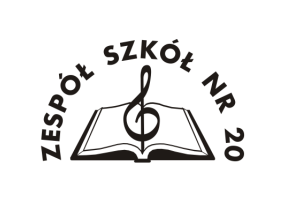 I stopnia nr 3 im. prof. Marii ZduniakZespół Szkół nr 20 ul.Kłodnicka36,  54-218  Wrocław,  tel/fax 71-798-68-96,  e-mail: sekretariat.muzyczna@zs20.plPODANIE DO SM – CYKL 4-LETNI (wiek kandydata: 8-16 lat)INFORMACJA O KANDYDACIE:Załączniki:Jedna fotografia.Zaświadczenie lekarza podstawowej opieki zdrowotnej o braku przeciwwskazań do podjęcia nauki w szkole muzycznej (dotyczy wszystkich kandydatów).Wyrażam zgodę na przetwarzanie danych osobowych mojego dziecka w celu realizowania procesów rekrutacyjnych do Szkoły Muzycznej I st.  nr 3 w Zespole Szkół nr 20 we Wrocławiu, zgodnie z ustawą z dnia 10 maja 2018r. o ochronie danych osobowych (tj. Dz. U. z 2018r., poz.1000).Na podstawie Rozporządzenia o Ochronie Danych Osobowych z dnia 27 kwietnia 2016r. (Dz. Urz. UE L 119 z 04.05.2016), informuję Panią/Panaże administratorem danych osobowych jest Dyrektor Zespołu Szkół nr 20, ul. Kłodnicka 36, 54-218 Wrocław. Kontakt do Inspektora Danych Osobowych możliwy jest pod adresem mailowym: abi@adametronics.pl, pod nr tel.: 608294903, Administrator zbiera i przetwarza dane osobowe Pani / Pana dziecka i członków jego rodziny pozostającej we wspólnym gospodarstwie domowym w zakresie dydaktyczno – wychowawczo – opiekuńczej działalności szkoły. Informuję, że przysługuje Pani /Panu prawo wglądu do zbieranych danych oraz uzupełniania, uaktualniania czy sprostowania w razie stwierdzenia, że dane są niekompletne, nieaktualne lub nieprawdziwe. Państwa dane osobowe będą przechowywane w czasie zgodnym w instrukcji kancelaryjnej. Odbiorcami Państwa danych osobowych będą wyłącznie podmioty uprawnione na podstawie przepisu prawa. Jednocześnie informuję, że administrator danych osobowych dołoży wszelkich starań, aby dane były zbierane, przetwarzane i chronione zgodnie z prawem.Wrocław, dnia …………………………….……………(Podpis rodziców)                                  NazwiskoImionaWybrany instrument………………………………..………………………………..………………………………..………………………………..………………………………..………………………………..………………………………..………………………………..………………………………..………………………………..………………………………..………………………………..………………………………..………………………………..………………………………..………………………………..………………………………..………………………………..………………………………..………………………………..………………………………..………………………………..………………………………..………………………………..………………………………..………………………………..………………………………..………………………………..………………………………..………………………………..PESELData urodzeniaDzieńDzieńDzieńDzieńMiesiącMiesiącMiesiącMiesiącMiesiącRokRokRokRokRokRokMiejsce urodzeniaImię i nazwisko matkiImię i nazwisko ojcaAdres  zamieszkaniaTelefon  kontaktowyCzy kandydat będzie miał zapewnioną możliwość codziennego ćwiczenia?Czy kandydat będzie miał zapewnioną możliwość codziennego ćwiczenia?Czy kandydat będzie miał zapewnioną możliwość codziennego ćwiczenia?Czy kandydat będzie miał zapewnioną możliwość codziennego ćwiczenia?Czy kandydat będzie miał zapewnioną możliwość codziennego ćwiczenia?Czy kandydat będzie miał zapewnioną możliwość codziennego ćwiczenia?Czy kandydat będzie miał zapewnioną możliwość codziennego ćwiczenia?Czy kandydat będzie miał zapewnioną możliwość codziennego ćwiczenia?Czy kandydat będzie miał zapewnioną możliwość codziennego ćwiczenia?Czy kandydat będzie miał zapewnioną możliwość codziennego ćwiczenia?Czy kandydat będzie miał zapewnioną możliwość codziennego ćwiczenia?TakTakTakNieNieCzy kandydat posiada własny instrument?Czy kandydat posiada własny instrument?Czy kandydat posiada własny instrument?Czy kandydat posiada własny instrument?Czy kandydat posiada własny instrument?Czy kandydat posiada własny instrument?Czy kandydat posiada własny instrument?Czy kandydat posiada własny instrument?Czy kandydat posiada własny instrument?Czy kandydat posiada własny instrument?Czy kandydat posiada własny instrument?TakTakTakNieNie